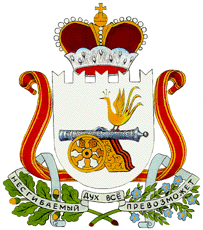 АДМИНИСТРАЦИЯ СТАБЕНСКОГО СЕЛЬСКОГО ПОСЕЛЕНИЯ СМОЛЕНСКОГО РАЙОНА СМОЛЕНСКОЙ ОБЛАСТИПОСТАНОВЛЕНИЕот 26 мая 2020 г.                                                                                    №  33О внесении изменений  в постановление Администрации Стабенского сельского поселения Смоленского района Смоленской области от 30.06.2014г № 17«Об утверждении схем водоснабжения и водоотведения Стабенского сельского поселения Смоленского района Смоленской области»В соответствии с федеральными законами от 6 октября 2003 года № 131-ФЗ «Об общих принципах организации местного самоуправления в Российской Федерации», от 7 декабря 2011 года № 416-ФЗ «О водоснабжении и водоотведении», Постановлением Правительства Российской Федерации от 5 сентября 2013 года № 782 «О схемах водоснабжения и водоотведения», Уставом Стабенского сельского поселения Смоленского района Смоленской области АДМИНИСТРАЦИЯ СТАБЕНСКОГО СЕЛЬСКОГО ПОСЕЛЕНИЯ СМОЛЕНСКОГО РАЙОНА СМОЛЕНСКОЙ ОБЛАСТИ ПОСТАНОВЛЯЕТ:Внести в схему водоснабжения и водоотведения Стабенского сельского поселения Смоленского района Смоленской области  на период с 2014 по 2028 годы, утвержденную постановлением Администрации Стабенского сельского поселения Смоленского района Смоленской области от 30.06.2014г № 17 изменения, согласно приложению.Разместить, настоящее постановление на официальном сайте Администрации Стабенского сельского поселения Смоленского района Смоленской области http://stab.smol-ray.ru. Настоящее постановление вступает в силу после его подписания. Глава муниципального образованияСтабенского сельского поселения	 Смоленского района Смоленской области                                             Д.С. ЧекрыжовПриложениек постановлению АдминистрацииСтабенского сельского поселенияСмоленского района Смоленской области  от 26.05.2020 № 33Изменения, вносимые в Постановление Администрации Стабенского сельского поселения Смоленского района Смоленской области от 30.06.2014 № 17 «Об утверждении схем водоснабжения и водоотведения Стабенского сельского поселения Смоленского района Смоленской области»Раздел 4 пункт 4.1 Предложения по строительству, реконструкции и модернизации объектов централизованной систем водоснабжения дополнить подпунктом 7 следующего содержания:   7. Строительство станции обезжелезивания и водопроводных сетей в д. Жуково Смоленского района Смоленской области.Раздел 6. Оценка объемов капитальных вложений в строительство, реконструкцию и модернизацию объектов централизованных систем водоснабжения и водоотведения дополнить пунктом 6.3. следующего содержания:  6.3. Перечень мероприятий и объем средств на реализацию программных мероприятий - Строительство станции обезжелезивания и водопроводных сетей в д. Жуково Смоленского района Смоленской области.Объем средств на реализацию программных мероприятийОбъем средств на реализацию программных мероприятийОбъем средств на реализацию программных мероприятийОбъем средств на реализацию программных мероприятийОбъем средств на реализацию программных мероприятийОбъем средств на реализацию программных мероприятийОбъем средств на реализацию программных мероприятийОбъем средств на реализацию программных мероприятийОбъем средств на реализацию программных мероприятийОбъем средств на реализацию программных мероприятийОбъем средств на реализацию программных мероприятийОбъем средств на реализацию программных мероприятийОбъем средств на реализацию программных мероприятийЗа период реализации программы:За период реализации программы:За период реализации программы:2019 год2019 год2020 год2020 год2021 год2021 год2022 год2022 год2022 год2022 годЗа период реализации программы:За период реализации программы:За период реализации программы:2019 год2019 год2020 год2020 год2021 год2021 год2022 год2022 год2022 год2022 годПДПДСМРПДСМРПДСМРПДСМРПДПДСМРСМРтыс. руб.тыс. руб.тыс. руб.тыс. руб.тыс. руб.тыс. руб.тыс. руб.тыс. руб.тыс. руб.тыс. руб.тыс. руб.тыс. руб.тыс. руб.«Строительство станции обезжелезивания и водопроводных сетей в д. Жуково Смоленской области»Общая стоимостьОбщая стоимостьОбщая стоимость3 900,0060 000,0060 000,000,000,000,000,003 900,000,000,000,0060 000,0060 000,00«Строительство станции обезжелезивания и водопроводных сетей в д. Жуково Смоленской области»в том числе:в том числе:ФБ0,0058 200,0058 200,000,000,000,000,000,000,000,0058 200,0058 200,00«Строительство станции обезжелезивания и водопроводных сетей в д. Жуково Смоленской области»в том числе:в том числе:БС0,001 799,401 799,400,000,000,000,000,000,000,001 799,401 799,40«Строительство станции обезжелезивания и водопроводных сетей в д. Жуково Смоленской области»в том числе:в том числе:МБ3 900,000,600,600,000,000,000,003 900,000,000,000,600,60«Строительство станции обезжелезивания и водопроводных сетей в д. Жуково Смоленской области»в том числе:в том числе:ВБ0,000,000,000,000,000,000,000,000,000,000,000,00